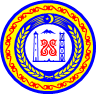 АДМИНИСТРАЦИЯ ГЕРМЕНЧУКСКОГО СЕЛЬСКОГО ПОСЕЛЕНИЯ ШАЛИНСКОГО МУНИЦИПАЛЬНОГО РАЙОНА ЧЕЧЕНСКОЙ РЕСПУБЛИКИНОХЧИЙН РЕСПУБЛИКАН ШЕЛАН МУНИЦИПАЛЬНИ К1ОШТАН ГЕРМЧИГ ЮЬРТАН АДМИНИСТРАЦИП О С Т А Н О В Л Е Н И Е«___» ________2021г.      		с.Герменчук				 № ____ «Об утверждении Порядка присвоения идентификационных номеров автомобильным дорогам, перечня автомобильных дорог общего пользования и присвоении идентификационных номеров».В соответствии с Федеральным законом Российской Федерации от 08.11.2007 № 257-ФЗ "Об автомобильных дорогах и о дорожной деятельности в Российской Федерации  о внесении изменений в отдельные законодательные акты Российской Федерации", Федеральным законом от 06.10.2003 года № 131-ФЗ "Об общих принципах организации местного самоуправления в Российской Федерации", приказом Минтранса РФ от 07.02.2007 № 16 "Об утверждении Правил присвоения автомобильным дорогам идентификационных номеров", руководствуясь Уставом Герменчукского сельского поселения Шалинского муниципального района Чеченской РеспубликиПОСТАНОВЛЯЮ:1.Утвердить Порядок присвоения идентификационных номеров автомобильным дорогам местного значения Герменчукского сельского поселения Шалинского муниципального района. (приложение № 1).2.Утвердить перечень автомобильных дорог общего пользования местного значения Герменчукского сельского поселения Шалинского муниципального района  и присвоить им идентификационные номера (приложению № 2).3.Внести в Реестр муниципального имущества сведения, в части наименований автомобильных дорог общего пользования местного значения Герменчукского сельского поселения Шалинского муниципального района, предусмотренные прилагаемым Перечнем.4. Считать утратившим силу постановление главы администрации Герменчукского сельского поселения от 29.11.2019 г. №15 «Об утверждении Порядка присвоения идентификационных номеров автомобильным дорогам, перечня автомобильных дорог общего пользования и присвоении идентификационных номеров».5.Данное постановление обнародовать и разместить в сети «Интернет».6.Настоящее постановление вступает в силу со дня его подписания.7.Контроль за исполнением настоящего постановления оставляю за собой.Глава администрацииГерменчукскогосельского поселения							А.М. ЗулаевПриложение № 1 к постановлениюот «___»_____2021 г. №___Порядок присвоения идентификационных номеров автомобильным дорогам местного значения Герменчукского сельского поселения Шалинского муниципального района 1.Настоящий Порядок разработан в соответствии с Федеральным законом Российской Федерации от 08.11.2007 № 257-ФЗ "Об автомобильных дорогах и о дорожной деятельности в Российской Федерации  о внесении изменений в отдельные законодательные акты Российской Федерации", Федеральным законом от 06.10.2003 года № 131-ФЗ "Об общих принципах организации местного самоуправления в Российской Федерации", приказом Минтранса РФ от 07.02.2007г. № 16 "Об утверждении Правил присвоения автомобильным дорогам идентификационных номеров", с Уставом Герменчукского сельского поселения Шалинского муниципального района.Настоящий Порядок устанавливает на территории Герменчукского сельского поселения Шалинского муниципального района  единый порядок присвоения идентификационных номеров автомобильным дорогам, необходимый для целей учета автомобильных дорог.2. Идентификационный номер автомобильной дороги состоит из четырех разрядов. Каждый разряд идентификационного номера автомобильной дороги отделяется от предыдущего одним пробелом.Разряд идентификационного номера автомобильной дороги состоит из заглавных букв русского алфавита и (или) арабских цифр. Предметное буквенное и (или) цифровое обозначение в одном разряде идентификационного номера автомобильной дороги может отделяться дефисом.Предметность цифрового или буквенного обозначения в одном разряде идентификационного номера автомобильной дороги определяется самостоятельностью идентифицированного классификационного признака автомобильной дороги или иных данных об автомобильной дороге.Произвольное написание идентификационных номеров запрещается. Присвоение идентификационных номеров автомобильным дорогам общего пользования местного значения производится на основании постановления администрации Герменчукского сельского поселения Шалинского муниципального района.Все операции, влекущие за собой изменение отношений между идентификационным номером и объектом недвижимости, подлежат внесению в реестр муниципальной собственности Герменчукского сельского поселения Шалинского муниципального района.2.1. Первый разряд идентификационного номера автомобильной дороги идентифицирует автомобильную дорогу по отношению к собственности и содержит от двух до восьми знаков, объединенных соответственно в одну, две или три группы - первая группа состоит из двух знаков; вторая и третья группы состоят из трех знаков каждая:-для автомобильной дороги, относящейся к собственности Герменчукского сельского поселения Шалинского муниципального района, первый разряд идентификационного номера автомобильной дороги состоит из трех групп знаков, соответствующих коду объектов первого, второго и третьего уровня классификации Общероссийского классификатора объектов административно-территориального деления –.96 237 813Для автомобильной дороги, относящейся к частной и иным формам собственности, первый разряд идентификационного номера автомобильной дороги соответствует идентификационному номеру налогоплательщика (юридического или физического лица) и состоит из десяти знаков.2.2. Второй разряд идентификационного номера автомобильной дороги идентифицирует автомобильную дорогу по виду разрешенного пользования и состоит из двух букв:ОП - для автомобильной дороги общего пользования;НП - для автомобильной дороги необщего пользования.2.3. Третий разряд идентификационного номера автомобильной дороги идентифицирует автомобильную дорогу по значению и состоит из двух букв:МП -автомобильная дорога местного значения2.4. Четвертый разряд идентификационного номера автомобильной дороги представляет собой учетный номер автомобильной дороги, состоящий из заглавных букв русского алфавита и (или) арабских цифр, включающих в себя, в том числе через дефис, порядковый номер автомобильной дороги.Учетный номер автомобильной дороги определяется в соответствии с утвержденными в установленном порядке перечнями автомобильных дорог поселения.Четвертый разряд идентификационного номера автомобильной дороги может использоваться для целей обозначения автомобильных дорог на дорожных знаках и указателях и их отображения на картографическом материале.Приложение № 2 к постановлениюот «__»_____2021 г. №___Перечень автомобильных дорог общего пользования местного значенияГерменчукского сельского поселения Шалинского муниципального района и присвоить им идентификационные номера№ п/пАдрес дорогиПротяженность, км.Идентификационный номерА.Кадырова300096-237-813ОП МЗ 0001Новая 200096-237-813 ОП МЗ 0002Дружная 280096-237-813 ОП МЗ 0003Лермонтова 80096-237-813ОП МЗ 0004Х. Нурадилова225096-237-813ОП МЗ 0005Сайханова80096-237-813 ОП МЗ 0006Пушкина40096-237-813 ОП МЗ 0007А. Шерипова190096-237-813 ОП МЗ 0008Заречная50096-237-813 ОП МЗ 0009У. Байтаева20096-237-813 ОП МЗ 0010У. Ибрагимова 120096-237-813 ОП МЗ 0011С. Исаева15096-237-813 ОП МЗ 0012М. Цугиева10096-237-813ОП МЗ 0013Д. Цамаева10096-237-813ОП МЗ 0014З. Демильханова65096-237-813 ОП МЗ 0015Б. Юсупова40096-237-813 ОП МЗ 0016Ш. Вагапова70096-237-813 ОП МЗ 0017А. Бакраева75096-237-813 ОП МЗ 0018Х. Визиева75096-237-813 ОП МЗ 0019Л. Акмурзаева65096-237-813 ОП МЗ 0020Р. Уматгериева15096-237-813 ОП МЗ 0021Х. Муциева35096-237-813 ОП МЗ 0022Садовая 50096-237-813 ОП МЗ 0023А-К. Исламгериева60096-237-813 ОП МЗ 0024М. Солтамурадова60096-237-813 ОП МЗ 0025С-А. Расуева60096-237-813 ОП МЗ 0026З. Джабраилова60096-237-813 ОП МЗ 0027Р. Самбиева60096-237-813 ОП МЗ 0028Р. Акмурзаева60096-237-813 ОП МЗ 00291 пер.Р. Акмурзаева20096-237-813 ОП МЗ 00302 пер. Р. Акмурзаева11096-237-813 ОП МЗ 0031Матросова 70096-237-813 ОП МЗ 0032Фурманова120096-237-813 ОП МЗ 0033Пер. Фурманова15096-237-813 ОП МЗ 0034Речная65096-237-813 ОП МЗ 0035Горная 65096-237-813 ОП МЗ 0036Беляева120096-237-813 ОП МЗ 0037Чкалова30096-237-813 ОП МЗ 0038Ворошилова 30096-237-813 ОП МЗ 0039Гагарина60096-237-813 ОП МЗ 0040Терская195096-237-813 ОП МЗ 0041Школьная 60096-237-813 ОП МЗ 0042Комарова80096-237-813 ОП МЗ 00431 пер.Комарова21096-237-813 ОП МЗ 00442 пер.Комарова42096-237-813 ОП МЗ 0045Спортивная175096-237-813 ОП МЗ 0046Молодежная110096-237-813 ОП МЗ 0047Восточная230096-237-813 ОП МЗ 0048М. Хасуева70096-237-813 ОП МЗ 0049Чух-Барз80096-237-813 ОП МЗ 00501 пер. Дружная35096-237-813 ОП МЗ 00512 пер. Дружная35096-237-813 ОП МЗ 00523 пер. Дружная35096-237-813 ОП МЗ 00534 пер. Дружная35096-237-813 ОП МЗ 00547 пер. Дружная15096-237-813 ОП МЗ 00558 пер. Дружная15096-237-813 ОП МЗ 00569 пер. Дружная15096-237-813 ОП МЗ 005710 пер. Дружная15096-237-813 ОП МЗ 00581 пер. Лермонтова40096-237-813 ОП МЗ 00591 пер. Х. Нурадилова15096-237-813 ОП МЗ 00602 пер. Х. Нурадилова15096-237-813 ОП МЗ 00613 пер. Х. Нурадилова25096-237-813 ОП МЗ 00624 пер. Х. Нурадилова90096-237-813 ОП МЗ 00631 пер. Заречная40096-237-813 ОП МЗ 00642 пер. Заречная10096-237-813 ОП МЗ 0065Шоссейная600096-237-813 ОП МЗ 00661 пер. Шоссейная10096-237-813 ОП МЗ 00672 пер. Шоссейная10096-237-813 ОП МЗ 00683 пер. Шоссейная10096-237-813 ОП МЗ 00694 пер. Шоссейная10096-237-813 ОП МЗ 00705 пер. Шоссейная10096-237-813 ОП МЗ 00711 пер. Т-А. Ибрагимова68096-237-813 ОП МЗ 00722 пер. Т-А. Ибрагимова55096-237-813 ОП МЗ 00731-ая ул. Т-А. Ибрагимова55096-237-813 ОП МЗ 00742-ая ул. Т-А. Ибрагимова25096-237-813 ОП МЗ 00751 пер. А. Шерипова20096-237-813 ОП МЗ 00762 пер. А. Шерипова40096-237-813 ОП МЗ 0077Ш. Шоипова70096-237-813 ОП МЗ 0078М. Умарова40096-237-813 ОП МЗ 00791 пер. Чух-Барз60096-237-813 ОП МЗ 00802 пер. Чух-Барз60096-237-813 ОП МЗ 00811 пер. Терский 20096-237-813 ОП МЗ 00822 пер. Терский20096-237-813 ОП МЗ 00831 пер. Гагарина30096-237-813 ОП МЗ 00841 пер. Матросова15096-237-813 ОП МЗ 00852 пер. Матросова75096-237-813 ОП МЗ 00863 пер. Матросова75096-237-813 ОП МЗ 00871 пер. Сайханова9096-237-813 ОП МЗ 00882 пер. Сайханова9096-237-813 ОП МЗ 0089М. Ибрагимова239096-237-813 ОП МЗ 0090Ш. Учарова40096-237-813 ОП МЗ 0091А. Шамилева60096-237-813 ОП МЗ 0092Пер. Восточный30096-237-813 ОП МЗ 00931 пер. А. Кадырова40096-237-813 ОП МЗ 00942 пер. А. Кадырова25096-237-813 ОП МЗ 00953 пер. А. Кадырова30096-237-813 ОП МЗ 00964 пер. А. Кадырова 30096-237-813 ОП МЗ 00975 пер. А. Кадырова 20096-237-813 ОП МЗ 00986 пер. А. Кадырова10096-237-813 ОП МЗ 00997 пер. А. Кадырова 20096-237-813 ОП МЗ 01008 пер. А. Кадырова20096-237-813 ОП МЗ 01019 пер. А. Кадырова10096-237-813 ОП МЗ 010210 пер. А. Кадырова15096-237-813 ОП МЗ 010311 пер. А. Кадырова15096-237-813 ОП МЗ 010412 пер. А. Кадырова33096-237-813 ОП МЗ 01051 пер. Беляева20096-237-813 ОП МЗ 01062 пер. Беляева24096-237-813 ОП МЗ 01071 пер. Спортивный40096-237-813 ОП МЗ 01082 пер. Спортивный25096-237-813 ОП МЗ 0109А-К. Маашева239096-237-813 ОП МЗ 0110А. Гериева239096-237-813 ОП МЗ 0111Безымянная	80096-237-813 ОП МЗ 0112М. Инаева239096-237-813 ОП МЗ 0113М. Амадова239096-237-813 ОП МЗ 0114С. Лутаева35096-237-813 ОП МЗ 0115Б. Саккаева35096-237-813 ОП МЗ 0116Х. Бетиева65096-237-813 ОП МЗ 0117А. Кагерманова65096-237-813 ОП МЗ 0118А. Хатуева65096-237-813 ОП МЗ 0119А. Дежиева65096-237-813 ОП МЗ 0120Зеленая35096-237-813 ОП МЗ 0121Я. Ельдарова95096-237-813 ОП МЗ 0122М. Алисханова80096-237-813 ОП МЗ 0123С. Идрисова95096-237-813 ОП МЗ 0124В. Небиева80096-237-813 ОП МЗ 0125А. Дадаева80096-237-813 ОП МЗ 0126Я. Вагапова80096-237-813 ОП МЗ 0127Р. Абзатова80096-237-813 ОП МЗ 0128А. Абдулаева90096-237-813 ОП МЗ 0129Т. Юнусова90096-237-813 ОП МЗ 0130М. Айдамирова95096-237-813 ОП МЗ 0131Х. Чаваева105096-237-813 ОП МЗ 0132Д. Касумова110096-237-813 ОП МЗ 0133А. Сайханова70096-237-813 ОП МЗ 0134Трудовая60096-237-813 ОП МЗ 0135Мира90096-237-813 ОП МЗ 0136А. Кутаева90096-237-813 ОП МЗ 0137Р. Ахмарова90096-237-813 ОП МЗ 0138Механизаторов90096-237-813 ОП МЗ 0139Крайняя50096-237-813 ОП МЗ 0140Али Арсанукаева25096-237-813 ОП МЗ 0141Л. Исаева150096-237-813 ОП МЗ 0142Н. Акмурзаева80096-237-813 ОП МЗ 0143А. Акмурзаева80096-237-813 ОП МЗ 0144 Западная15096-237-813 ОП МЗ 0145Строителей50096-237-813 ОП МЗ 01461 пер. М. Умарова16096-237-813 ОП МЗ 01472 пер. М. Умарова16096-237-813 ОП МЗ 01483 пер. М. Умарова16096-237-813 ОП МЗ 01494 пер. М. Умарова16096-237-813 ОП МЗ 01505 пер. М. Умарова16096-237-813 ОП МЗ 01516 пер. М. Умарова16096-237-813 ОП МЗ 0152С. Абдулхаджиева30096-237-813 ОП МЗ 0153Х. Межидова110096-237-813 ОП МЗ 0154Пер Гагарина35096-237-813 ОП МЗ 0155Жансу30096-237-813 ОП МЗ 0156Л. Мадаева40096-237-813 ОП МЗ 0157А. Умаева70096-237-813 ОП МЗ 0158К. Амерсултанова60096-237-813 ОП МЗ 0159А. Темирова60096-237-813 ОП МЗ 0160Х. Халидова50096-237-813 ОП МЗ 0161С. Тасуева40096-237-813 ОП МЗ 0162